24.07.19FFL-kontakt 2/2019Nok en ferie er på hell, og hverdagen står for tur. Det har vært en travel vår for lærerutdannere og flere av kollegaene har samtidig måtte forholde seg til fusjoner og endring av status på sin institusjon. Jeg håper dere alle har hatt en god sommer og fått landet batterier. Landsråd 8.-9. april. Noen av sakene som ble tatt opp: Lønn og tariff – herunder arbeidstid og reisetidHøyesteretts avgjørelse om reisetidPlan SMedbestemmelse, KontorarbeidsplasserDet var mange gode diskusjoner og innspill med konkrete råd til hovedstyret.UHRs læreutdanningskonferanse 2019 ble arrangert på Gardermoen 24. april. FFL representerte Forskerforbundet. I år ble søkelys satt på fremtidens vurderingsformer i lærerutdanningene.Jorunn Dahl Norgård (Leder fagpolitisk seksjon) representerer Unio/Forskerforbundet som observatør i UHR-lærerutdanning.  Forskerforbundets Lærerutdanningskonferansen ble avholdt på Lillestrøm 7. mai. Det var god deltakelse og et spennende program med overskrift «Styring og autonomi, Kompetanse og kvalitet». Under spørsmål og samtale rundt bordene komme det inn mange gode innspill som vil bli tatt med i videre arbeid for lærerutdanningene. Som kjent arrangeres denne konferansen i samarbeid mellom FFL og fagpolitisk avdeling i Forskerforbundet. Disse konferansene er gratis for medlemmer. Har du et tema du ønsker oppe til neste års konferanse, nøl ikke med å sende oss forslag.Jorunn Dahl Norgård (Leder fagpolitisk seksjon) representerer FF og Unio i møte om «bedre og mer effektiv lærerutdanning» i Stortinget på 8 mai.Den nordiske Lærerutdanningskonferansen vil i 2020 bli avviklet i Torshavn, Færøyene i tidsrommet 12.-14. mai. FFL hadde møte med sine søsterorganisasjoner i Torshavn 9.-10. mai. Mer info vil komme, men hold av dagene alt nå.Forskerforbundets politikk for lærerutdanning FFL har som mål å avgi høringsuttalelser til Forskerforbundet som både angår generelle saker i vår sektor og i spesielle saker som gjelder lærerutdanning. Så langt i år har FFL gitt høringsinnspill tilPlan S: (Nasjonale retningslinjer og tiltak for åpen tilgang til vitenskapelige artikler.) Ny forskrift om høyere yrkesfaglig utdanning https://www.regjeringen.no/no/dep/kd/org/styrer-rad-og-utvalg/rammeplanutvalg-for-tofaglig-master-i-faglarerutdanning/id2608578/ (ble ikke tatt videre fra FF).Forslag til forskrift om rammeplan for femårige lærerutdanninger i praktiske og estetiske fag. (https://lovdata.no/dokument/SF/forskrift/2013-03-18-290?q=fagl%C3%A6rer)Minner om at medlemmer av FFL får redusert abonnementspris på Norsk Pedagogisk Tidsskrift (NPT) https://www.idunn.no/npt MvhKristin Ran Choi Hinna
Leder FFL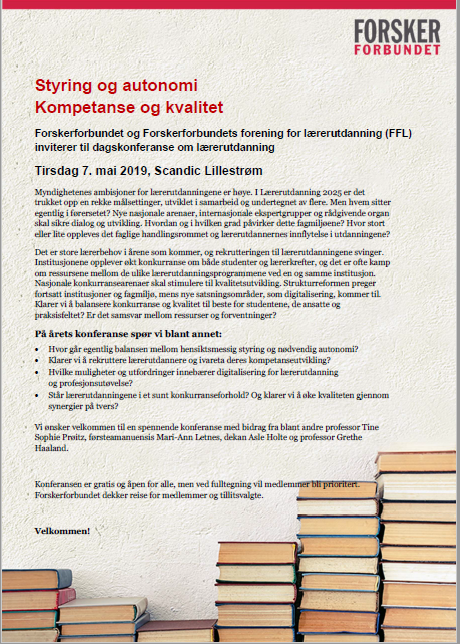 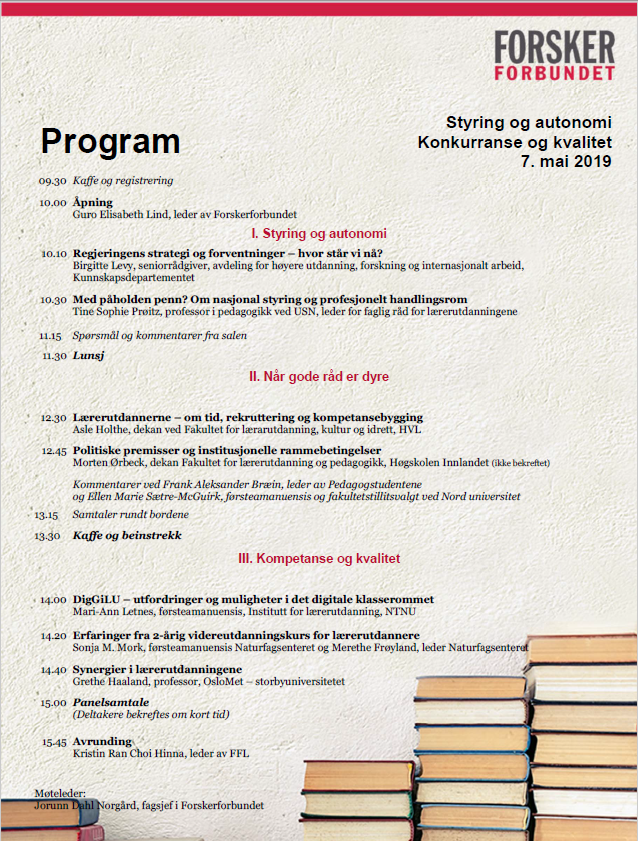 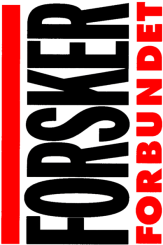 ForskerforbundetsForening forLærerutdanning